ОБЩИНА ШУМЕН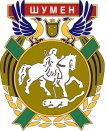 ЦЕНТЪР ЗА ИНФОРМАЦИЯ И УСЛУГИ ДО КМЕТА НА ОБЩИНА ШУМЕНЗАЯВЛЕНИЕ ЗА АДМИНИСТРАТИВНА УСЛУГА от __________________________________________________________________,/име, презиме, фамилия/ЕГН / ЛНЧ _____________________, представител на _____________________                                                                                                                                              / наименование и правно –_______________________________________ ,  ЕИК __________________ , със        информационна форма/седалище ____________________________  и адрес на управление _______________________________________________________________________________Телефон ___________________ , Е-mail __________________________________                     Господин Кмете,	Във връзка с чл.15, ал. 3 от Наредба № 1 за поддържане и опазване на обществения ред на територията на Община Шумен желая да ми бъде разрешено удължено работно време за обект _____________________________________________________________________ с адрес гр. /с./ ______________,ул. ________________________________________________, № _____________, тел. _____________, от ________ ч. до ________ ч. Прилагам следните документи:Писмено становище на РДПБЗН гр. Шумен за съответствие на заведението с правилата и нормите за пожарна безопасност;Правилник за вътрешния ред на обекта - с описани задължения на персонала, план за предотвратяване на нарушения на обществения ред, противопожарната безопастност, пропускателен режим и охрана на обекта;Договор за физическа охрана на обекта и пропускателен режим;Писмено становище от ОД на МВР гр. Шумен за съответствие с изискванията за спазване на обществения ред в обекта;Документ за платена цена на административната услуга.____________г.							_________________гр. Шумен								     /подпис, печат/	* Личните Ви данни се обработват при спазване изискванията на Регламент (ЕС) 2016/679 на Европейския парламент и на Съвета от 27.04.2016 г., Закона за защита на личните данни и в съответствие с утвърдената Политика за защита на личните данни на Община Шумен  – информация на www.shumen.bg и информационно табло.ОД_ИСД / 03.01.2017 г.